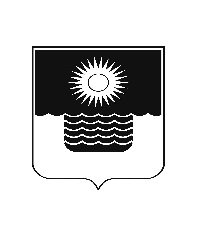 Р Е Ш Е Н И Е ДУМЫ МУНИЦИПАЛЬНОГО ОБРАЗОВАНИЯГОРОД-КУРОРТ ГЕЛЕНДЖИКот 29 марта 2024 года                  		                   	     		 	    № 75г. ГеленджикО внесении изменений в схему водоснабжения и водоотведения муниципального образования город-курорт Геленджик, утвержденную решением Думы муниципального образования город-курорт Геленджик от 14 апреля 2014 года № 97 (в редакции решения Думы муниципального образования город-курорт Геленджик от 22 февраля 2024 года № 53)В целях актуализации схемы водоснабжения и водоотведения муниципального образования город-курорт Геленджик, в связи с реализацией мероприятий, предусмотренных планами снижения сбросов загрязняющих веществ, в соответствии со статьей 38 Федерального закона от 7 декабря 
2011 года № 416-ФЗ «О водоснабжении и водоотведении» (в редакции Федерального закона от 13 июня 2023 года № 240-ФЗ), подпунктом «г» пункта 8 Правил разработки и утверждения схем водоснабжения и водоотведения, утвержденных постановлением Правительства Российской Федерации от                    5 сентября 2013 года №782 «О схемах водоснабжения и водоотведения»                      (в редакции постановления Правительства Российской Федерации от 28 ноября       2023 года № 2004), руководствуясь статьями 2, 16, 35 Федерального закона от                  6 октября 2003 года № 131-ФЗ «Об общих принципах организации местного самоуправления в Российской Федерации» (в редакции Федерального закона от 14 февраля 2024 года № 17-ФЗ), статьями 8, 27, 70 Устава муниципального образования город-курорт Геленджик, Дума муниципального образования город-курорт Геленджик р е ш и л а:1. Утвердить изменения в схему водоснабжения и водоотведения муниципального образования город-курорт Геленджик, утвержденную решением Думы муниципального образования город-курорт Геленджик от
14 апреля 2014 года №97 «Об утверждении схемы водоснабжения и водоотведения муниципального образования город-курорт Геленджик» (в редакции решения Думы муниципального образования город-курорт Геленджик от 22 февраля 2024 года № 53) (прилагается).2. Опубликовать настоящее решение в печатном средстве массовой информации «Официальный вестник органов местного самоуправления муниципального образования город-курорт Геленджик» и разместить на официальном сайте администрации муниципального образования город-курорт Геленджик в информационно-телекоммуникационной сети «Интернет» в течение 15 дней со дня его принятия (admgel.ru).3. Решение вступает в силу со дня его официального опубликования.Глава муниципального образованиягород-курорт Геленджик                                                                  А.А. БогодистовПредседатель Думы муниципальногообразования город-курорт Геленджик                                           М.Д. ДимитриевПриложениеУТВЕРЖДЕНЫрешением Думы муниципального образования город-курорт Геленджик                       от 29 марта 2024 года № 75ИЗМЕНЕНИЯ,в схему водоснабжения и водоотведениямуниципального образования город-курорт Геленджик, утвержденную решением Думы муниципального образования город-курорт Геленджик от 24 октября 2014 года №97«Об утверждении схемы водоснабжения и водоотведения муниципального образования город-курорт Гелендджик» (в редакции решения Думы муниципального образования город-курорт Геленджик от 22 февраля 2024 года № 53)1. В подпункте 2.4.1.1 таблицу 2.4.1.1 – Мероприятия сценария развития изложить в следующей редакции:«Таблица 2.4.1.1 – Мероприятия сценария развития».2. Пункт 2.7.1 изложить в следующей редакции:«2.7.1. Объемы инвестиций определены на основе определения необходимых технических мероприятий по модернизации и развитию муниципального образования город-курорт Геленджик, которые сформулированы на основе анализа текущего состояния водопроводно-канализационного хозяйства и изучения перспектив его долгосрочного развития.Данный объем инвестиций полностью включает в себя как первоочередные затраты на период до 2022 года, так и проекты, направленные на реализацию генерального плана развития муниципального образования город-курорт Геленджик, включая инвестиции в водообеспечение новых городских территорий и сельских населенных пунктов, не имеющих в настоящее время централизованного водоснабжения, в течение всего периода до 2032 года. Крупные инвестиции необходимы в обеспечение централизованным водоснабжением сельских округов и практически полной перекладки существующих сетей водоснабжения к 2032 году. В случае реализации предлагаемых мероприятий за счёт различных источников финансирования необходимо также отметить, что системы водоснабжения существенно не усложнятся, и их эксплуатация не потребует дополнительного финансирования и усиления материально-технической базы эксплуатирующей организации.Состав разработанных мероприятий и объемы капитальных затрат адекватны существующему уровню проблем, которые требуется решить в водопроводном хозяйстве муниципального образования город-курорт Геленджик в первой половине 21 века.Общий объем инвестиций в реализацию отраслевой схемы водоснабжения на период 2018-2032 годов составит 5 528,54 млн. руб., что включает в себя и затраты бюджетов всех уровней на инженерное обеспечение существующих объектов, а также стратегических проектов, нацеленных на реализацию генерального плана развития муниципального образования город-курорт Геленджик.Наиболее крупными являются инвестиции в перекладку существующих сетей (потребуется переложить не менее 70 % их сегодняшней протяженности, что потребует 1 437,14 млн. руб.).Реконструкция существующих водозаборов потребует инвестиции в размере 681,55 млн.руб.Значительные инвестиции необходимы на развитие системы водоснабжения и подключение новых абонентов – 3 409,86 млн.руб.Всего отраслевой схемой водоснабжения предусматривается:- сооружение новых водозаборов;- замена и реконструкция существующих сетей водоснабжения в количестве 234,56 км;- прокладка 451,66 км сетей водопровода для территорий сельских населенных пунктов в соответствии с генеральным планом развития муниципального образования город-курорт Геленджик;- модернизация и реконструкция существующих сетей и сооружений водоснабжения направленны на повышение энергоэффективности, снижение потерь, неучтенных расходов и аварийности, обеспечение соблюдения санитарных и экологических норм и правил при эксплуатации системы водоснабжения.В таблицах 2.7.1.1–2.7.1.2 представлены значения объемов капитальных вложений на реализацию сценариев развития системы водоснабжения с разбивкой по годам с учетом индексов МЭР.Таблица 2.7.1.1 – Объемы капитальных вложений на реализацию сценария №1 с разбивкой по годам с учетом индексов МЭР                                                                                                                                                                       млн. руб.Таблица 2.7.1.2 – Объемы капитальных вложений на реализацию сценария №2 с разбивкой по годам с учетом индексов МЭР».3. Абзацы первый-второй пункта 2.7.4 изложить в следующей редакции:«2.7.4.	Анализ экономической эффективности предлагаемых сценариев и вариантов финансирования.Сценарий №1. Объем капитальных затрат на реализацию мероприятий сценария составляет 5 528,54 млн. руб.».4. В пункте 3.4.2 таблицы 3.4.2.1 – Мероприятия по развитию централизованных систем водоотведения муниципального образования город-курорт Геленджик, 3.4.2.2 – Стоимость мероприятий по сценарию развития №2 централизованных систем водоотведения муниципального образования город-курорт Геленджик изложить в следующей редакции:«Таблица 3.4.2.1 – Мероприятия по развитию централизованных систем водоотведения муниципального образования город-курорт ГеленджикТаблица 3.4.2.2 – Стоимость мероприятий по сценарию развития №2 централизованных систем водоотведения муниципального образования город-курорт Геленджик ».5. В пункте 3.6.1 таблицу 3.6.1.2 - Объемы капитальных вложений на реализацию сценария №2 с разбивкой по годам с учетом индексов МЭР изложить в следующей редакции:«Таблица 3.6.1.2 - Объемы капитальных вложений на реализацию сценария №2 с разбивкой по годам с учетом индексов МЭР6. В абзаце шестом пункта 3.6.3 цифры «419 418, 91» заменить цифрами «835 400,73».7. В пункте 3.6.5 таблицу 3.6.2.2.3 - Капитальные затраты по проектам системы водоотведения, изложить в следующей редакции:«Таблица 3.6.2.2.3. Капитальные затраты по проектам системы водоотведения, млн. руб.млн.руб.Глава муниципального образованиягород-курорт Геленджик                                                                                                                                         А.А. Богодистов№п/пНаименование мероприятийСрок реализации(год)1231Реконструкция существующих водозаборных сооружений1.1г. Геленджик1231.1.1Городской водозабор2018-20321.1.2Водопроводные сооружения по ул. Новороссийской2018-20321.1.3Водопроводные сооружения «Марьина Роща»2018-20231.1.4Водозаборные сооружения «Можарова щель»2018-20321.1.5Водопроводные сооружения «ЦГБ»2018-20321.1.6Водопроводные сооружения микрорайон Парус2018-20321.1.7Водопроводные сооружения «Голубая бухта»2018-20321.2Архипо-Осиповский сельский округ1.2.1с. Архипо-Осиповка1.2.1.1Головные водопроводные сооружения2018-20321.2.1.2Водопроводные сооружения в восточной части села2018-20321.2.1.3Водопроводные сооружения в западной части села2018-20321.2.2с. Текос2018-20321.2.3с. Тешебс2018-20321.3Кабардинский сельский округ1.3.1с. Кабардинка2018-20321.3.2с. Марьина Роща2018-20321.4Дивноморский сельский округ1.4.1с. Дивноморское2018-20321.4.2с. Возрождение2018-20321.5Пшадский сельский округ1.5.1с. Пшада2018-20321.5.2с. Береговое2018-20321.5.3хут. Бетта2018-20322Строительство новых водозаборных и водопроводных сооружений2.1Кабардинский сельский округ2.1.1хут. Афонка2018-20322.1.2с. Виноградное2018-20322.1.3с. Кабардинка2.1.3.1Строительство камеры переключения с запорной арматурой ул. Горная-ул. Спортивная (закольцовка сетей ВС от РЧВ Кабардинка с сетями ВС каптажа Дооб)2025-20291232.2Дивноморский сельский округ2.2.1с. Адербиевка2018-20322.2.2хут. Джанхот2018-20322.2.3с. Прасковеевка2018-20322.3Пшадский сельский округ2.3.1с. Криница2018-20322.3.2с. Михайловский Перевал2018-20322.3.3хут. Широкая Пшадская Щель2018-20322.3.3.1Разработка Пшадского МППВ2018-20323Реконструкция сетей водопроводаРеконструкция сетей водопровода3.1г. Геленджик2018-20323.2Кабардинский сельский округ3.2.1с. Кабардинка2018-20323.2.1.1Реконструкция существующего водовода (с переключением абонентов) Ду300 (сталь/асбест) от ВК52978 далее через автомагистраль М4 «Дон» (в две нитки), далее до ул. Горная-
ул. Спортивная Ду400 протяженностью 260 м2025-20293.2.1.2Реконструкция водовода (с переключением абонентов) от новой камеры ул. Горная-
ул. Спортивная по ул. Спортивная до ВК94852 ул. Спортивная-ул. Пролетарская П/Э Ду300 протяженностью 150 м2025-20293.2.1.3Реконструкция водовода (с переключением абонентов) от новой камеры ул. Горная-
ул. Спортивная по ул. Горной до ВК94553 ул. Горная-ул. Геленджикская П/Э Ду300 протяженностью 610 м2025-20293.2.1.4Реконструкция существующего водовода (с переключением абонентов) Ду300 (сталь/асбест) от ВК52978 далее через автомагистраль М4 «Дон» (в две нитки), далее до ул. Горная-
ул. Спортивная Ду400 протяженностью 260 м2025-20293.2.2с. Марьина Роща2018-20283.3Дивноморский сельский округ3.3.1с. Дивноморское2018-20323.3.2с. Возрождение2018-20283.3.3пос. Светлый2018-20323.4Пшадский сельский округ1233.4.1с. Пшада2018-20323.4.2с. Береговое2018-20323.4.3хут. Бетта2018-20323.4.4с. Михайловский Перевал2018-20323.5Архипо-Осиповский сельский округ3.5.1с. Архипо-Осиповка2018-20323.5.2с. Текос2018-20283.5.3с. Тешебс2018-20324Строительство новых сетей водопроводаСтроительство новых сетей водопровода4.1г. Геленджик2018-20324.1.1Обеспечение системой централизованного водоснабжения территории перспективной застройки г. Геленджика: западная сторона города - мкр. жилой застройки «Персиковый сад», в том числе строительство дублирующего водопровода от существующего водовода по 
ул. Адмирала Серебрякова от ул. Пограничной до ул. Цветаевой2025-20294.2Кабардинский сельский округ4.2.1с. Кабардинка2018-20324.2.1.1Строительство/реконструкция магистральных сетей водоснабжения (с переключением) существующих абонентов: - от ВК94553 ул. Горная-ул. Геленджикская по ул. Геленджикской до ул. Революционная, по ул. Революционная до ул. Янтарная П/Э Ду300 протяженностью 810 м2025-20294.2.1.2Строительство/реконструкция магистральных сетей водоснабжения с переключением существующих абонентов: - от ВК94852 ул. Спортивная-ул. Пролетарская по ул. Спортивная до ул. Абрикосовая по ул. Абрикосовая до ул. Ореховая с дюкерным переходом через 
р. Дооб, П/Э Ду300 протяженностью 1150 м2025-20294.2.1.3Строительство резервуара чистой воды объемом 1 000 м3 и повысительной насосной станции, возможное размещение сооружений 44.645147° 37.943803°2025-20294.2.1.4Строительство квартальных сетей Ду200-100 (район строительства НС и РЧВ) П. № 62025-20294.2.2с. Марьина Роща2018-20324.2.3с. Виноградное2018-20324.2.4хут. Афонка2026-20324.3Дивноморский сельский округ4.3.1с. Дивноморское2018-20321234.3.2с. Адербиевка2018-20324.3.3с. Возрождение2018-20324.3.4хут. Джанхот2018-20324.3.5с. Прасковеевка2018-20324.3.6пос. Светлый2018-20324.3.7хут. Широкая Щель2018-20324.4Пшадский сельский округ4.4.1с. Пшада2018-20324.4.2с. Береговое2018-20324.4.3хут. Бетта2018-20324.4.4с. Криница2018-20324.4.5с. Михайловский Перевал2018-20324.4.6хут. Широкая Пшадская Щель2018-20324.5Архипо-Осиповский сельский округ4.5.1с. Архипо-Осиповка2018-20324.5.2с. Текос2018-20324.5.3с. Тешебс2018-2032Наименование мероприятия2018 год2019-2024-2029-ВсегоНаименование мероприятия2018 год202320282032ВсегоНаименование мероприятия2018 годгодыгодыгодыВсего123456Реконструкция138,50259,31150,75132,99681,55г. Геленджик89,68151,8838,9525,59306,10Городской водозабор56,7277,76134,48Водопроводные сооружения по ул. Новороссийской5,7835,9212,3254,02Водопроводные сооружения «Марьина Роща»11,3712,8912,3936,65Водозаборные сооружения «Можарова щель»18,8418,84Водопроводные сооружения «ЦГБ»0,7213,5714,29Водопроводные сооружения микрорайон Парус6,2610,5010,8810,4638,10Водопроводные сооружения «Голубая бухта»1,362,762,862,749,72Архипо-Осиповский сельский округ13,4940,9842,4940,82137,78с. Архипо-Осиповка9,4334,0035,2533,87112,55Головные водопроводные сооружения4,9325,4926,4325,3982,24Водопроводные сооружения в восточной части села2,784,995,174,9717,91Водопроводные сооружения в западной части села1,723,523,653,5112,40с. Текос2,554,284,434,2615,52с. Тешебс1,512,702,812,699,71Кабардинский сельский округ16,6227,9828,9927,85101,44с. Кабардинка11,3819,1619,8519,0769,46с. Марьина Роща5,248,829,148,7831,98Дивноморский сельский округ10,2817,5018,1217,4263,32с. Дивноморское8,5914,4514,9714,3852,39с. Возрождение1,693,053,153,0410,93Пшадский сельский округ8,4320,9722,2021,3172,91с. Пшада3,736,686,926,6523,98с. Береговое0,004,655,285,0614,99123456хут. Бетта4,709,6410,009,6033,94Строительство новых водозаборных и водопроводных сооружений80,65416,79452,18415,051 364,67Кабардинский сельский округ0,542,7723,072,7729,15с. Кабардинка, в т.ч.:0,000,0020,200,0020,20Строительство резервуара чистой воды объемом 1 000 м3 и повысительной насосной станции, возможное размещение сооружений 44.645147° 37.943803°15,9015,90Строительство камеры переключения с запорной арматурой ул. Горная-ул. Спортивная (закольцовка сетей ВС от РЧВ Кабардинка с сетями ВС каптажа Дооб)4,304,30хут. Афонка0,281,461,511,464,71с.Виноградное0,261,311,361,314,24Дивноморский сельский округ4,6924,2825,1724,1778,31с. Адербиевка1,176,046,266,0119,48хут. Джанхот1,286,636,876,6021,38с. Прасковеевка2,2411,6112,0411,5637,45Пшадский сельский округ75,42389,74403,94388,111 257,21с. Криница2,4612,7313,1912,6841,06с. Михайловский Перевал0,693,593,723,5811,58хут. Широкая Пшадская Щель0,221,141,181,143,68Разработка Пшадского МППВ72,05372,28385,85370,711 200,89Реконструкция сетей водопровода231,73394,89425,57384,951 437,14г. Геленджик132,37222,67230,78221,73807,55Кабардинский сельский округ17,7433,6750,4627,37129,24с. Кабардинка, в т.ч.:16,3427,4845,0127,37116,20Реконструкция сетей водопровода16,3427,4828,4827,3799,67Реконструкция существующего водовода (с переключением абонентов) Ду300 (сталь/асбест) от ВК52978 далее через автомагистраль М4 «Дон» (в две нитки), далее до ул. Горная-ул. Спортивная Ду400 9,849,84123456протяженностью 260 мРеконструкция водовода (с переключением абонентов) от новой камеры ул. Горная-ул. Спортивная по 
ул. Спортивная до ВК94852 ул. Спортивная-
ул. Пролетарская П/Э Ду300 протяженностью 150 м1,321,32Реконструкция водовода (с переключением абонентов) от новой камеры ул. Горная-ул. Спортивная по ул. Горной до ВК94553 ул. Горная-ул. Геленджикская П/Э Ду300 протяженностью 610 м5,375,37с. Марьина Роща1,406,195,4513,04Дивноморский сельский округ24,5142,2143,5640,81151,09с. Дивноморское20,6534,7235,9934,58125,94с. Возрождение0,141,231,082,45пос. Светлый3,726,266,496,2322,70Пшадский сельский округ16,3027,3728,3927,2699,32с. Пшада5,749,6910,059,6535,13с. Береговое6,2410,4810,8710,4338,02хут. Бетта1,672,772,872,7610,07с. Михайловский Перевал2,654,434,604,4216,10Архипо-Осиповский сельский округ40,8168,9772,3867,78249,94с. Архипо-Осиповка35,4759,6461,8259,40216,33с. Текос0,330,911,833,07с. Тешебс5,018,428,738,3830,54Строительство сетей водопровода311,56564,95604,71563,962 045,18г. Геленджик124,46209,34216,98208,47759,25Строительство сетей водопровода124,46209,34216,98208,47759,25Обеспечение системой централизованного водоснабжения территории перспективной застройки г. Геленджика: западная сторона города - мкр. жилой застройки «Персиковый сад», в том числе строительство дублирующего водопровода от существующего водовода 19,152,1321,28123456по ул. Адмирала Серебрякова от ул. Пограничной до 
ул. ЦветаевойКабардинский сельский округ38,2072,8994,5873,86279,53с. Кабардинка, в т.ч.:30,7551,7371,3351,53205,34Строительство сетей водопровода30,7551,7353,6351,53187,64Строительство/реконструкция магистральных сетей водоснабжения (с переключением) существующих абонентов: - от ВК94553 ул. Горная-ул. Геленджикская по ул. Геленджикской до ул. Революционная, по 
ул. Революционная до ул. Янтарная П/Э Ду300 протяженностью 810 м7,137,13Строительство/реконструкция магистральных сетей водоснабжения с переключением существующих абонентов: - от ВК94852 ул. Спортивная-ул. Пролетарская по ул. Спортивная до ул. Абрикосовая по ул. Абрикосовая до ул. Ореховая с дюкерным переходом через р. Дооб, П/Э Ду300 протяженностью 1150 м10,1210,12Строительство квартальных сетей Ду200-100 (район строительства НС и РЧВ)7,597,59с. Марьина Роща4,968,338,648,2930,22с. Виноградное2,4912,8313,2912,7741,38хут. Афонка1,321,272,59Дивноморский сельский округ55,29114,00118,16113,53400,98с. Дивноморское24,5841,3442,8441,16149,92с. Адербиевка8,5617,6218,2717,5662,01с. Возрождение10,0016,8017,4216,7360,95хут. Джанхот1,447,437,707,4023,97с. Прасковеевка3,4117,6018,2417,5256,77пос. Светлый4,818,118,418,0829,41хут. Широкая Щель2,495,105,285,0817,95Пшадский сельский округ61,90111,90116,09111,52401,41с. Пшада8,7015,5916,1615,5255,97123456с. Береговое11,0919,8820,6019,7971,36хут. Бетта11,7421,0221,7920,9475,49с. Криница18,5333,2134,4233,07119,23с. Михайловский Перевал11,8421,2122,0021,1276,17с. Широкая Пшадская Щель0,000,991,121,083,19Архипо-Осиповский сельский округ31,7156,8258,9056,58204,01с. Архипо-Осиповка19,5635,0636,3434,92125,88с. Текос5,6910,1910,5610,1436,58с. Тешебс6,4611,5712,0011,5241,55Итого762,441 635,941 633,211 496,955 528,54№ п/п*Наименование мероприятия/адрес объектаОбъемные показателиЕд. изм.Реализация мероприятий по годамРеализация мероприятий по годамРеализация мероприятий по годамФинансовые потребности инвестиционной программы, всего, без НДС, тыс. руб.Реализация мероприятий по годамРеализация мероприятий по годамРеализация мероприятий по годам№ п/п*Наименование мероприятия/адрес объектаОбъемные показателиЕд. изм.201620172018Финансовые потребности инвестиционной программы, всего, без НДС, тыс. руб.2016201720181234567891011Строительство, модернизация и  реконструкция объектов централизованных систем водоснабжения в целях подключения объектов капитального строительства абонентовСтроительство, модернизация и  реконструкция объектов централизованных систем водоснабжения в целях подключения объектов капитального строительства абонентовСтроительство, модернизация и  реконструкция объектов централизованных систем водоснабжения в целях подключения объектов капитального строительства абонентовСтроительство, модернизация и  реконструкция объектов централизованных систем водоснабжения в целях подключения объектов капитального строительства абонентовСтроительство, модернизация и  реконструкция объектов централизованных систем водоснабжения в целях подключения объектов капитального строительства абонентовСтроительство, модернизация и  реконструкция объектов централизованных систем водоснабжения в целях подключения объектов капитального строительства абонентовСтроительство, модернизация и  реконструкция объектов централизованных систем водоснабжения в целях подключения объектов капитального строительства абонентовСтроительство, модернизация и  реконструкция объектов централизованных систем водоснабжения в целях подключения объектов капитального строительства абонентовСтроительство, модернизация и  реконструкция объектов централизованных систем водоснабжения в целях подключения объектов капитального строительства абонентовСтроительство, модернизация и  реконструкция объектов централизованных систем водоснабжения в целях подключения объектов капитального строительства абонентовСтроительство, модернизация и  реконструкция объектов централизованных систем водоснабжения в целях подключения объектов капитального строительства абонентов1. Увеличение мощности и производительности существующих объектов централизованных систем водоснабжения1. Увеличение мощности и производительности существующих объектов централизованных систем водоснабжения1. Увеличение мощности и производительности существующих объектов централизованных систем водоснабжения1. Увеличение мощности и производительности существующих объектов централизованных систем водоснабжения1. Увеличение мощности и производительности существующих объектов централизованных систем водоснабжения1. Увеличение мощности и производительности существующих объектов централизованных систем водоснабжения1. Увеличение мощности и производительности существующих объектов централизованных систем водоснабжения1. Увеличение мощности и производительности существующих объектов централизованных систем водоснабжения1. Увеличение мощности и производительности существующих объектов централизованных систем водоснабжения1. Увеличение мощности и производительности существующих объектов централизованных систем водоснабжения1. Увеличение мощности и производительности существующих объектов централизованных систем водоснабжения1.1Модернизация водопроводных очистных сооружений, строительство резервуара чистой воды (далее - РЧВ) г. Геленджик1шт.––131606,28––31606,281.1Модернизация водопроводных очистных сооружений, строительство резервуара чистой воды (далее - РЧВ) г. Геленджик1шт.––131606,28––31606,281.2Модернизация водопроводных очистных сооружений, строительство РЧВ на территории микрорайона Парус г. Геленджик1шт.––17007,73––7007,731.2Модернизация водопроводных очистных сооружений, строительство РЧВ на территории микрорайона Парус г. Геленджик1шт.––17007,73––7007,731.3Реконструкция РЧВ, с. Марьина Роща, Кабардинский сельский округ4шт.––4683,08––683,081.3Реконструкция РЧВ, с. Марьина Роща, Кабардинский сельский округ4шт.––4683,08––683,081.4Реконструкция РЧВ, с. Дивноморское, Дивноморский сельский округ2шт.––24507,41––4507,411.4Реконструкция РЧВ, с. Дивноморское, Дивноморский сельский округ2шт.––24507,41––4507,411.5Реконструкция водозабора в хут. Бетта, Пшадский сельский округ1шт.––1739,18––739,181.5Реконструкция водозабора в хут. Бетта, Пшадский сельский округ1шт.––1739,18––739,181.6Реконструкция РЧВ, с. Пшада, Пшадский 1шт.––14172,92––4172,921234567891011сельский округ1.7Реконструкция ВНС 3-го подъема (5 шт.): ВНС ЦГБ; ВНС по ул. О. Кошевого в с. Дивноморское;ВНС по ул. Нахимова, 14; ВНС по ул. Маяковского, 6; ВНС по ул. Ульяновской, 23,г. Геленджик5шт.––5980,85––980,851.8Реконструкция ВНС 2-го подъема на городском водозаборе в с. Дивноморское, Кабардинский сельский округ8шт.––83453,03––3453,031.9Установка регуляторов давления: на водоводе каптажа «Дообская щель» и в регулировочной камере на водопроводной сети по ул. Мира, 
с. Кабардинка2шт.––2266,62––266,622. Строительство новых сетей водоснабжения в целях подключения объектов капитального строительства абонентов2. Строительство новых сетей водоснабжения в целях подключения объектов капитального строительства абонентов2. Строительство новых сетей водоснабжения в целях подключения объектов капитального строительства абонентов2. Строительство новых сетей водоснабжения в целях подключения объектов капитального строительства абонентов2. Строительство новых сетей водоснабжения в целях подключения объектов капитального строительства абонентов2. Строительство новых сетей водоснабжения в целях подключения объектов капитального строительства абонентов2. Строительство новых сетей водоснабжения в целях подключения объектов капитального строительства абонентов2. Строительство новых сетей водоснабжения в целях подключения объектов капитального строительства абонентов2. Строительство новых сетей водоснабжения в целях подключения объектов капитального строительства абонентов2. Строительство новых сетей водоснабжения в целях подключения объектов капитального строительства абонентов2. Строительство новых сетей водоснабжения в целях подключения объектов капитального строительства абонентов2.1Строительство водовода по ул. Гоголя, от 
ул. Ходенко до просп. Геленджиского, 
г. Геленджик740м––7404953,30––4953,302.1Строительство водовода по ул. Гоголя, от 
ул. Ходенко до просп. Геленджиского, 
г. Геленджик740м––7404953,30––4953,302.2Строительство водовода  от водопроводной насосной станции (далее – ВНС) на территории муниципального бюджетного учреждения здравоохранения «Городская больница» до 
ул. Гоголя – угол ул. Ходенко, г. Геленджик860м––8606424,26––6424,262.2Строительство водовода  от водопроводной насосной станции (далее – ВНС) на территории муниципального бюджетного учреждения здравоохранения «Городская больница» до 
ул. Гоголя – угол ул. Ходенко, г. Геленджик860м––8606424,26––6424,262.3Строительство водовода  от 113-й отметки до РЧВ по ул. Новороссийской, г. Геленджик3000м––300033242,04––33242,042.3Строительство водовода  от 113-й отметки до РЧВ по ул. Новороссийской, г. Геленджик3000м––300033242,04––33242,042.4Реконструкция водовода по ул. Островского, от пер. Соснового до ул. Островского, 143, 
г. Геленджик880м––8805818,68––5818,682.4Реконструкция водовода по ул. Островского, от пер. Соснового до ул. Островского, 143, 
г. Геленджик880м––8805818,68––5818,682.5Строительство водовода по ул.Циолковского, от распределительной камеры (далее – РК) 
ул. Шейко до РК ул. Писарева, г. Геленджик1170м––11707367,08––7367,082.5Строительство водовода по ул.Циолковского, от распределительной камеры (далее – РК) 
ул. Шейко до РК ул. Писарева, г. Геленджик1170м––11707367,08––7367,082.6Строительство водовода  по ул. Черниговской, 
ул. Веры Белик, ул. Почтовой, г. Геленджик450м––4503435,73––3435,732.6Строительство водовода  по ул. Черниговской, 
ул. Веры Белик, ул. Почтовой, г. Геленджик450м––4503435,73––3435,732.7Реконструкция водовода (санация) от ул. Гоголя  по ул. Серафимовича, ул. Маячной,  ул. Мира до ул. Ленина, г. Геленджик1900м––190015290,43––15290,432.7Реконструкция водовода (санация) от ул. Гоголя  по ул. Серафимовича, ул. Маячной,  ул. Мира до ул. Ленина, г. Геленджик1900м––190015290,43––15290,432.7Реконструкция водовода (санация) от ул. Гоголя  по ул. Серафимовича, ул. Маячной,  ул. Мира до ул. Ленина, г. Геленджик1900м––190015290,43––15290,4312345678910112.8Реконструкция водовода  по ул. Херсонской, от ул. Садовой до ул. Новороссийской, 
г. Геленджик1060м––10606936,67––6936,672.9Реконструкция водовода от РК Марьина Роща до РК микрорайон Северный, г. Геленджик2.9Реконструкция водовода от РК Марьина Роща до РК микрорайон Северный, г. Геленджик2.10Строительство водовода от ул. Горной до микрорайона Солнечный, Кабардинский сельский округ900м––9005889,43––5889,432.10Строительство водовода от ул. Горной до микрорайона Солнечный, Кабардинский сельский округ900м––9005889,43––5889,432.11Реконструкция водовода  по 
ул. Революционной, от ул. Спортивной до 
ул. Геленджикской, Кабардинский сельский округ620м––6204201,94––4201,942.11Реконструкция водовода  по 
ул. Революционной, от ул. Спортивной до 
ул. Геленджикской, Кабардинский сельский округ620м––6204201,94––4201,942.12Реконструкция водовода по ул.Пролетарская, от ул. Дружбы до ул. Пионерской, Кабардинский сельский округ470м––4703628,47––3628,472.12Реконструкция водовода по ул.Пролетарская, от ул. Дружбы до ул. Пионерской, Кабардинский сельский округ470м––4703628,47––3628,472.13Реконструкция водовода по ул.Новороссийской, от ул. Партизанской до ул. Революционной, Кабардинский сельский округ170м––1702067,34––2067,342.13Реконструкция водовода по ул.Новороссийской, от ул. Партизанской до ул. Революционной, Кабардинский сельский округ170м––1702067,34––2067,342.14Строительство водовода от ул.Короленко до микрорайона жилой застройки ЗАО АФ «Дивноморская» (ПИР), Дивноморский сельский округ200м––200271,43––271,432.14Строительство водовода от ул.Короленко до микрорайона жилой застройки ЗАО АФ «Дивноморская» (ПИР), Дивноморский сельский округ200м––200271,43––271,432.15Реконструкция водовода по ул. Черноморской, от ул. Кирова до ул. Ленина, Дивноморский сельский округ840м––8406084,99––6084,992.15Реконструкция водовода по ул. Черноморской, от ул. Кирова до ул. Ленина, Дивноморский сельский округ840м––8406084,99––6084,992.16Реконструкция водовода от ул.Горной до 
ул.О. Кошевого, 33, Дивноморский сельский округ230м––2302517,35––2517,352.16Реконструкция водовода от ул.Горной до 
ул.О. Кошевого, 33, Дивноморский сельский округ230м––2302517,35––2517,352.17Реконструкция водовода по ул. Октябрьской, от ул. Горной  до пер. Мичурина, Дивноморский сельский округ210м––2102399,53––2399,532.17Реконструкция водовода по ул. Октябрьской, от ул. Горной  до пер. Мичурина, Дивноморский сельский округ210м––2102399,53––2399,532.18Реконструкция водовода по ул. Кирова, от 
ул. Горной до ул. О. Кошевого, Дивноморский сельский округ300м––3003054,03––3054,032.18Реконструкция водовода по ул. Кирова, от 
ул. Горной до ул. О. Кошевого, Дивноморский сельский округ300м––3003054,03––3054,0312345678910112.19Реконструкция водовода по ул. Кирова, от 
ул. О. Кошевого до пер. Светлый по 
пер. Светлому, ул. Приморской, 
ул. Студенческой, ул. Курортной до базы отдыха «Стрела», Дивноморский сельский округ1900м––190013323,03––13323,032.19Реконструкция водовода по ул. Кирова, от 
ул. О. Кошевого до пер. Светлый по 
пер. Светлому, ул. Приморской, 
ул. Студенческой, ул. Курортной до базы отдыха «Стрела», Дивноморский сельский округ1900м––190013323,03––13323,032.20Реконструкция сборного водовода, от скважины №7 на ВЗУ с. Дивноморское до РЧВ 2000 м3 по ул. Горной, Дивноморский сельский округ550м––55022571,43––22571,432.20Реконструкция сборного водовода, от скважины №7 на ВЗУ с. Дивноморское до РЧВ 2000 м3 по ул. Горной, Дивноморский сельский округ550м––55022571,43––22571,432.21Реконструкция сборного водовода от скважин до главных водопроводных сооружений 
с. Архипо-Осиповка, Архипо-Осиповский сельский округ1710м––171014231,73––14231,732.21Реконструкция сборного водовода от скважин до главных водопроводных сооружений 
с. Архипо-Осиповка, Архипо-Осиповский сельский округ1710м––171014231,73––14231,732.22Реконструкция водовода, от ул.Рабочей до насосной станции по ул. Горной, Архипо-Осиповский сельский округ492м––4924343,34––4343,342.22Реконструкция водовода, от ул.Рабочей до насосной станции по ул. Горной, Архипо-Осиповский сельский округ492м––4924343,34––4343,342.23Строительство водовода от водопроводной камеры в районеул. Набережной, Архипо-Осиповский сельский округ1200м––12005508,72––5508,722.23Строительство водовода от водопроводной камеры в районеул. Набережной, Архипо-Осиповский сельский округ1200м––12005508,72––5508,722.24Реконструкция водовода от скважин до  РЧВ с.Текос, Архипо-Осиповский сельский округ460м––4603727,70––3727,702.24Реконструкция водовода от скважин до  РЧВ с.Текос, Архипо-Осиповский сельский округ460м––4603727,70––3727,702.25Проектирование и строительство водовода, от ул.Шоссейной до микрорайона жилой застройки в с.Михайловский Перевал, Пшадский сельский округ2500м––250015301,81––15301,812.25Проектирование и строительство водовода, от ул.Шоссейной до микрорайона жилой застройки в с.Михайловский Перевал, Пшадский сельский округ2500м––250015301,81––15301,812.26Реконструкция водовода по ул.Центральной в с.Михайловский Перевал, Пшадский сельский округ450м––4503532,16––3532,162.26Реконструкция водовода по ул.Центральной в с.Михайловский Перевал, Пшадский сельский округ450м––4503532,16––3532,162.27Реконструкция водовода от РЧВ, 500 м3 до с.Береговое, Пшадский сельский округ860м––8606166,77––6166,772.27Реконструкция водовода от РЧВ, 500 м3 до с.Береговое, Пшадский сельский округ860м––8606166,77––6166,77Итого расходы на мероприятияИтого расходы на мероприятия––––17602274 654,32––274 654,32№ п/п *Наименова-ние мероприятия/адрес объектаХарактеристика мероприятия, объемные показатели, единицы измеренияОбъ-емные пока-зателиЕд. изм.Реализация мероприятий по годамРеализация мероприятий по годамРеализация мероприятий по годамТехнологи-ческое обоснованиеВыполнение целевых показателейТехнические характеристикиТехнические характеристики№ п/п *Наименова-ние мероприятия/адрес объектаХарактеристика мероприятия, объемные показатели, единицы измеренияОбъ-емные пока-зателиЕд. изм.2025-2029Технологи-ческое обоснованиеВыполнение целевых показателейдо реали-зации ме-роприя-тийпосле реа-лизации меро-приятий123456789101112Строительство, модернизация и реконструкция объектов централизованных систем водоотведения в целях подключения объектов капитального строительства, абонентовСтроительство, модернизация и реконструкция объектов централизованных систем водоотведения в целях подключения объектов капитального строительства, абонентовСтроительство, модернизация и реконструкция объектов централизованных систем водоотведения в целях подключения объектов капитального строительства, абонентовСтроительство, модернизация и реконструкция объектов централизованных систем водоотведения в целях подключения объектов капитального строительства, абонентовСтроительство, модернизация и реконструкция объектов централизованных систем водоотведения в целях подключения объектов капитального строительства, абонентовСтроительство, модернизация и реконструкция объектов централизованных систем водоотведения в целях подключения объектов капитального строительства, абонентовСтроительство, модернизация и реконструкция объектов централизованных систем водоотведения в целях подключения объектов капитального строительства, абонентовСтроительство, модернизация и реконструкция объектов централизованных систем водоотведения в целях подключения объектов капитального строительства, абонентовСтроительство, модернизация и реконструкция объектов централизованных систем водоотведения в целях подключения объектов капитального строительства, абонентовСтроительство, модернизация и реконструкция объектов централизованных систем водоотведения в целях подключения объектов капитального строительства, абонентовСтроительство, модернизация и реконструкция объектов централизованных систем водоотведения в целях подключения объектов капитального строительства, абонентовСтроительство, модернизация и реконструкция объектов централизованных систем водоотведения в целях подключения объектов капитального строительства, абонентов1. Увеличение мощности и производительности существующих объектов централизованных систем водоотведения целях подключения объектов капитального строительства, абонентов1. Увеличение мощности и производительности существующих объектов централизованных систем водоотведения целях подключения объектов капитального строительства, абонентов1. Увеличение мощности и производительности существующих объектов централизованных систем водоотведения целях подключения объектов капитального строительства, абонентов1. Увеличение мощности и производительности существующих объектов централизованных систем водоотведения целях подключения объектов капитального строительства, абонентов1. Увеличение мощности и производительности существующих объектов централизованных систем водоотведения целях подключения объектов капитального строительства, абонентов1. Увеличение мощности и производительности существующих объектов централизованных систем водоотведения целях подключения объектов капитального строительства, абонентов1. Увеличение мощности и производительности существующих объектов централизованных систем водоотведения целях подключения объектов капитального строительства, абонентов1. Увеличение мощности и производительности существующих объектов централизованных систем водоотведения целях подключения объектов капитального строительства, абонентов1. Увеличение мощности и производительности существующих объектов централизованных систем водоотведения целях подключения объектов капитального строительства, абонентов1. Увеличение мощности и производительности существующих объектов централизованных систем водоотведения целях подключения объектов капитального строительства, абонентов1. Увеличение мощности и производительности существующих объектов централизованных систем водоотведения целях подключения объектов капитального строительства, абонентов1. Увеличение мощности и производительности существующих объектов централизованных систем водоотведения целях подключения объектов капитального строительства, абонентов1.1Водоотведе-ние микрорайона жилой застройки города Геленджик («Персиковый сад»)строительство самотечного коллектораВариант №1 - ДУ 200 протяжённостью 1650 м (ориентировочно) уточнять проектом) до КНС (проектируемой 1650м20252029подключе-ние новых абонентов, повышение надежности системы водоотведе-ния123456789101112КНС 10). Коллектор частично проходит по территории с кадастровым № 23:40:0000000:8082 (вид разрешенного использования земельного участка -спорт)1.2Реконструк-ция сетей водоотведе-ния 
с. Кабардинкареконструкция самотечного коллектора по ул. Спортивной, от ул. Революционной до ул. Абрикосовой 500м20252029обеспечение технической возможности подключе-ния абонентов в связи с увеличением нагрузки, снижение рисков возникнове-ния аварийных ситуаций, повышение надежности водоотведе-ния1.3Реконструк-ция сетей водоотведе-ния 
с. Кабардинкареконструкция самотечного канализационного коллектора по ул. Геленджикской, 1390м20252029обеспечение технической возможности подключе-ния 123456789101112ул. Абрикосовой, от ул. Октябрьской до ул. Черноморской абонентов в связи с увеличением нагрузки, снижение рисков возникнове-ния аварийных ситуаций, повышение надежности водоотведе-ния1.4Реконструк-ция сетей водоотведе-ния 
с. Кабардинкареконструкция существующего самотечного коллектора, с переключением существующих подключений, от КК ул. Геленджикская-ул. Абрикосовая по ул. Абрикосовая до ул. Мира и далее до КНС-1 П/Э Ду400/Ду500 протяженностью 1600 м1600м20252029обеспечение технической возможности подключе-ния абонентов в связи с увеличением нагрузки, снижение рисков возникнове-ния аварийных ситуаций, повышение надежности 123456789101112водоотведе-ния1.5Реконструк-ция сетей водоотведе-ния с. Кабар-динкареконструкция 2 линий напорного коллектора от 
КНС-1 до ОСК через КНС-2, протяженность 1 линии 3400 м П/Э Ду400/Ду5003400м20252029обеспечение технической возможности подключе-ния абонентов в связи с увеличением нагрузки, снижение рисков возникновения аварийных ситуаций, повышение надежности водоотведе-ния1234567891011121.6Реконструк-ция КНС в 
с. Кабардинкареконструкция КНС-1 с заменой насосных агрегатов и вспомогательного оборудования. Диспетчеризация и автоматизация 
КНС-11шт20252029обеспечение технической возможности подключе-ния абонентов в связи с увеличением нагрузки, снижение рисков возникнове-ния аварийных ситуаций, повышение надежности водоотведе-ния1.7Реконструк-ция КНС в 
с. Кабардинкареконструкция КНС-2 с заменой насосных агрегатов и вспомогательного оборудования. Диспетчеризация и автоматизация 
КНС-21шт20252029обеспечение технической возможности подключе-ния абонентов в связи с увеличением нагрузки, снижение рисков возникнове-ния 123456789101112аварийных ситуаций, повышение надежности водоотведе-ния1.8Реконструк-ция ОСК города, 2-я очередь,г. Геленджикмонтаж 13 установок  «АКВАХЛОР-500», реконструкция ограждающих конструкций пер-вичных и вторичных отстойников, ограж-дающих конструкций вторичной иловой площадки, реконструкция сооружения первого и второго метантенков, реконструкция здания решеток, реконструкция приемной камеры, монтаж спринклерных систем над аэротенками, монтаж спринклетных 22еди-ниц обо-ру-до-ва-ния--22обеспечение технической возможности подключе-ния абонентов в связи с увеличением нагрузки, снижение рисков возникнове-ния аварийных ситуаций, повышение надежности водоотведе-ния и качества очистки сточных воддоля сточных вод, не подвергающихся очистке, в общем объеме сточных вод, сбрасы-ваемых в централизованные общесплавные или бытовые системы водоотведения, 0%износ ОСК 
86 %износ ОСК 
35 %123456789101112устройств над минерализаторамидоля поверхностных сточных вод, не подвергающихся очистке, в общем объеме поверхностных сточных вод, принимаемых в централизованную ливневую систему водоотведения, 0%устройств над минерализаторамидоля проб сточных вод, не соответствующих установленным нормативам допустимых сбросов, лимитам на сбросы для централизованной общесплав-ной (бытовой) системы водоотведения, 0%1234567891011121.9Реконструк-ция ОСК 
с. Архипо-Осиповка,  2-я очередь, Архипо-Осиповский сельский округреконструкция первичных радиальных отстойников, реконструкция 1био-фильтра,  монтаж  4 установок «АКВАХЛОР-500»6еди-ниц обо-ру-до-ва-ния--6обеспечение технической возможности подключе-ния абонентов в связи с увели-чением нагрузки, снижение рисков возникнове-ния аварийных ситуаций, повышение надежности водоотведе-ния и качества очистки сточных воддоля сточных вод, не подвергающихся очистке, в общем объеме сточных вод, сбрасы-ваемых в централизованные общесплавные или бытовые системы водоотведения, 0%;износ ОСК 
79 %износ ОСК 
32 %1.9Реконструк-ция ОСК 
с. Архипо-Осиповка,  2-я очередь, Архипо-Осиповский сельский округреконструкция первичных радиальных отстойников, реконструкция 1био-фильтра,  монтаж  4 установок «АКВАХЛОР-500»6еди-ниц обо-ру-до-ва-ния--6обеспечение технической возможности подключе-ния абонентов в связи с увели-чением нагрузки, снижение рисков возникнове-ния аварийных ситуаций, повышение надежности водоотведе-ния и качества очистки сточных воддоля поверхностных сточных вод, не подвергающихся очистке, в общем объеме поверхностных сточных вод, принимаемых в централизо-ванную ливневую систему водоотведения, 0%износ ОСК 
79 %износ ОСК 
32 %1.9Реконструк-ция ОСК 
с. Архипо-Осиповка,  2-я очередь, Архипо-Осиповский сельский округреконструкция первичных радиальных отстойников, реконструкция 1био-фильтра,  монтаж  4 установок «АКВАХЛОР-500»6еди-ниц обо-ру-до-ва-ния--6обеспечение технической возможности подключе-ния абонентов в связи с увели-чением нагрузки, снижение рисков возникнове-ния аварийных ситуаций, повышение надежности водоотведе-ния и качества очистки сточных воддоля проб сточных вод, не соответствующих установленным нормативам допустимых сбросов, лимитам износ ОСК 
79 %износ ОСК 
32 %12345678910на сбросы для централизованной общесплавной (бытовой) сис-темы водоотведения, 0%1.10Реконструк-ция ОСК 
с. Пшада, Пшадский сельский округреконструкция иловых площадок, реконструкция 2 установок КУ-200, реконструкция хлораторной4еди-ниц обо-ру-до-ва-ния--4обеспечение тех-нической воз-можности под-ключения абонентов в связи с увеличением нагрузки, снижение рисков возникнове-ния аварийных ситуаций, повышение надежности водоотве-дения и качества очистки сточных воддоля проб сточных вод, не соответствующих установленным нормативам допустимых сбро-сов, лимитам на сбросы для централизованной ливневой системы водоотведения, 0%износ ОСК 
95 %износ ОСК 
30 %1.10Реконструк-ция ОСК 
с. Пшада, Пшадский сельский округреконструкция иловых площадок, реконструкция 2 установок КУ-200, реконструкция хлораторной4еди-ниц обо-ру-до-ва-ния--4обеспечение тех-нической воз-можности под-ключения абонентов в связи с увеличением нагрузки, снижение рисков возникнове-ния аварийных ситуаций, повышение надежности водоотве-дения и качества очистки сточных воддоля проб сточных вод, не соответствующих установленным нормативам допустимых сбро-сов, лимитам на сбросы для централизованной ливневой системы водоотведения, 0%износ ОСК 
95 %износ ОСК 
30 %1234567891011121.11Реконструк-ция ОСК 
с. Кабар-динка, Кабардинский сельский округРеконструкция:- сооружений механической очистки;- сооружений биологической очистки;- сооружений доочистки сточных вод;- узел обеззараживания очищенных сточных вод;- комплекс обработки осадков.- реконструкция глубоководного выпуска с увеличением пропускной способности до 15000 м³/сут.7еди-ниц обо-ру-до-ва-ния--7обеспечение тех-нической воз-можности под-ключения абонентов в связи с увеличением нагрузки, снижение рисков возникновения аварийных ситуаций, повышение надежности водоотве-дения и качества очистки сточных воддоля проб сточных вод, не соответствующих установленным нормативам допустимых сбро-сов, лимитам на сбросы для централизованной ливневой системы водоотведения, 0%износ ОСК 
82 %износ ОСК 
32 %1.12Строительст-во локальных очистных сооружений (далее – ЛОС) с. Михайловс-кий Перевал, строительство ЛОС Q=200 м3/cут1шт.--1обеспечение тех-нической воз-можности под-ключения доля проб сточных вод, не соответствующих установленным нормативам допустимых сбро-сов, лимитам на отсут-ствие ЛОСЛОС Q= 200 м3/cут123456789101112Пшадский сельский округабонентов в связи с увеличением нагрузки, снижение рисков, повышение качества очистки сточных водсбросы для централизованной ливневой систем водоотведения, 0%1.13Реконструк-ция КНС-1,г. Геленджикмодернизация оборудования РУ-0,4 кВ, монтаж грабельного оборудования автоматические решетки Fenno water; максимальная производительность 48 тыс. м3 в сутки; замена существующих панели ЩО-70-вводной, 2 ед., панели ЩО-70-сек-ционной, 1 ед., шкафа управления насосными агрегатами Grundfos, 1 ед.6еди-ниц обо-ру-до-ва-ния--6автоматиза-ция процесса, применение энергосбере-гающей технологииудельный расход электрической энергии, потребляемой в технологическом процессе очистки сточных вод на единицу объема очищаемых сточных вод, - не более 
0,22 кВт*ч/м3потреб-ление элек-троэнергии за год 208400 кВт*ч/годпотреб-ление электро-энергии за год 197980 кВт*ч/год1.13Реконструк-ция КНС-1,г. Геленджикмодернизация оборудования РУ-0,4 кВ, монтаж грабельного оборудования автоматические решетки Fenno water; максимальная производительность 48 тыс. м3 в сутки; замена существующих панели ЩО-70-вводной, 2 ед., панели ЩО-70-сек-ционной, 1 ед., шкафа управления насосными агрегатами Grundfos, 1 ед.6еди-ниц обо-ру-до-ва-ния--6автоматиза-ция процесса, применение энергосбере-гающей технологииудельный расход электрической энергии, пот-ребляемой в техно-логическом процессе транспортировки сточных вод на единицу объема транспорти-потреб-ление элек-троэнергии за год 208400 кВт*ч/годпотреб-ление электро-энергии за год 197980 кВт*ч/год123456789101112руемых сточных вод, - не более 
0,46 кВт*ч/м31.14Реконструк-ция КНС-2, 
г. Геленджикмодернизация оборудования РУ-0,4 кВ, замена существующих панели ЩО-70-вводной, 2 ед., панели ЩО 70-секцион-ной, 1 ед., шкафа управления насосными агрегатами Grundfos 1 ед.5еди-ниц обо-ру-до-ва-ния--5автоматиза-ция процесса, применение энергосбере-гающих технологийудельный расход электрической энергии, потребляемой в технологическом процессе очистки сточных вод на единицу объема очищаемых сточных вод, - не более 
0,22 кВт*ч/м3потреб-ление элек-троэн-ергии за год 
223 700 кВт*ч/годпотреб-ление электро-энергии за год 212 515 кВт*ч/год1.14Реконструк-ция КНС-2, 
г. Геленджикмодернизация оборудования РУ-0,4 кВ, замена существующих панели ЩО-70-вводной, 2 ед., панели ЩО 70-секцион-ной, 1 ед., шкафа управления насосными агрегатами Grundfos 1 ед.5еди-ниц обо-ру-до-ва-ния--5автоматиза-ция процесса, применение энергосбере-гающих технологийудельный расход электрической энергии, потребляемой в технологическом процессе транспортировки сточных вод на единицу объема транспортируе-мых сточных вод, - не более 
0,46 кВт*ч/м3потреб-ление элек-троэн-ергии за год 
223 700 кВт*ч/годпотреб-ление электро-энергии за год 212 515 кВт*ч/год1234567891011121.15Реконструк-ция КНС-2, Дивномор-ский сельский округзамена насосного оборудования 2 ед. СМ 200-150-540 на насосное  оборудование S2.90.300.3150.4.74S.H.550.G.N.D.51D.Z №98585375 фирмы Grundfos, замена задвижки  Dy=600 мм,  4 ед., замена внутренних сетей Dy=600 мм, 85 м Модернизация оборудования РУ-0,4 кВ, монтаж  грабельного оборудования, установка автоматической решетки,  замена существующих панели ЩО-70-вводной, 2 ед., панели ЩО 70-секционной, 2 ед., шкафа управления насосными агрегатами Grundfos, 2 ед. с установкой 12шт.12автоматиза-ция процесса, применение энергосбере-гающих технологийудельный расход электрической энергии, потребляемой в технологическом процессе очистки сточных вод на единицу объема очищаемых сточных вод, - не более 
0,22 кВт*ч/куб.мнасос марки СМ 200-150-540, 2 шт.насос марки S2.90.300.3150.4.74S.H.550.G.N.D.51D.Z №98585375 фирмы Grundfos, 2 шт.1.15Реконструк-ция КНС-2, Дивномор-ский сельский округзамена насосного оборудования 2 ед. СМ 200-150-540 на насосное  оборудование S2.90.300.3150.4.74S.H.550.G.N.D.51D.Z №98585375 фирмы Grundfos, замена задвижки  Dy=600 мм,  4 ед., замена внутренних сетей Dy=600 мм, 85 м Модернизация оборудования РУ-0,4 кВ, монтаж  грабельного оборудования, установка автоматической решетки,  замена существующих панели ЩО-70-вводной, 2 ед., панели ЩО 70-секционной, 2 ед., шкафа управления насосными агрегатами Grundfos, 2 ед. с установкой 85м85автоматиза-ция процесса, применение энергосбере-гающих технологийудельный расход электрической энергии, потребляемой в технологическом процессе транспортировки сточных вод на единицу объема       транспортируемых сточных вод, - не более 
0,46 кВт*ч/м3износ трубо-про-вода и армату-ры 92 %износ трубо-провода и армату-ры 25 %123456789101112частотным преобразователем Danfoss, 2 ед.2. Строительство новых сетей водоотведения в целях подключения объектов капитального строительства, абонентов.2. Строительство новых сетей водоотведения в целях подключения объектов капитального строительства, абонентов.2. Строительство новых сетей водоотведения в целях подключения объектов капитального строительства, абонентов.2. Строительство новых сетей водоотведения в целях подключения объектов капитального строительства, абонентов.2. Строительство новых сетей водоотведения в целях подключения объектов капитального строительства, абонентов.2. Строительство новых сетей водоотведения в целях подключения объектов капитального строительства, абонентов.2. Строительство новых сетей водоотведения в целях подключения объектов капитального строительства, абонентов.2. Строительство новых сетей водоотведения в целях подключения объектов капитального строительства, абонентов.2. Строительство новых сетей водоотведения в целях подключения объектов капитального строительства, абонентов.2. Строительство новых сетей водоотведения в целях подключения объектов капитального строительства, абонентов.2. Строительство новых сетей водоотведения в целях подключения объектов капитального строительства, абонентов.2. Строительство новых сетей водоотведения в целях подключения объектов капитального строительства, абонентов.2.1Строительст-во канализацион-ной сети от магист-рального коллектора Dy=400 мм (ул. Солнце-дарская – угол ул.Туристиче-ской) до микрорайона жилой застройки ЗАО «Кубанская марка», 
г. Геленджикстроительство канализационной сети Dy=250 мм, L=210 м, материал труб - полиэтилен210м210210подключе-ние новых абонентов, повышение надежности системы водосна-бженияудельное количество аварий и засоров в расчете на протяженность канализационной сети в год – не более 0,53 ед./кмнет сетейDy= 250 мм, L=210 м, материал труб – полиэти-лен2.2Строительст-во канализацион-ной сети в микрорайоне Солнечный (2-я очередь), Кабар-динский строительство канализационной сети Dy=200 мм, L=950 м, материал труб - полиэтилен950м950подключе-ние новых абонентов, повышение надежности системы водоснабже-нияудельное количество аварий и засоров в расчете на протяженность канализационной сети в год – не более 0,53 ед./кмнет сетейDy= 200мм, L=950 м, материал труб – полиэти-лен123456789101112сельский округ2.3Строительст-во канализацион-ной сети в микрорайоне Дооб-2 (2-я очередь), Кабар-динский сельский округстроительство канализационной сети Dy=200 мм, L=650 м, материал труб - полиэтилен650м0650подключе-ние новых абонентов, повышение надежности системы водоснабже-нияудельное количество аварий и засоров в расчете на протяженность канализационной сети в год – не более 0,53 ед./кмнет сетейDy= 200 мм, L=650 м, материал труб – полиэти-лен2.4Проектирова-ние и строительство самотечного канализацион-ного коллектора от колодца гасителя по ул. Революци-онной, от 
ул. Корниц-кого до приемной камеры 
КНС-1 
с. Кабардин-ка, Кабардинский проектирование и строительство самотечного канализационного коллектора 
Dy=200 мм, 
L=1000 м, материал труб - полиэтилен1000м1000подключе-ние новых абонентов, повышение надежности системы водоснабже-нияудельное количество аварий и засоров в расчете на протяженность канализационной сети в год – не более 0,53 ед./кмнет сетейDy = 200 мм, L=1000 м, материал труб – полиэти-лен123456789101112сельский округ2.5Строительст-во канализацион-ной сети в с.Марьина Роща (2-я оче-редь), Кабардин-ский сельский округстроительство канализационной сети Dy=200 мм, L=780 м, материал труб - полиэтилен780м780подключе-ние новых абонентов, повышение надежности системы водоснабже-нияудельное количество аварий и засоров в расчете на протяженность канализационной сети в год – не более 0,53 ед./кмнет сетейDy= 200 мм, L=780 м, материал труб – полиэти-лен2.6Строительст-во второй нитки на-порного коллектора от КНС-3 с. Дивномор-ское до колодца гасителя (район воинской части),  Дивноморс-кий сельский округстроительство второй нитки напорного коллектора 
Dy=500 мм; 
L=2500 м, материал труб - полиэтилен2500м2500подключе-ние новых абонентов, повышение надежности системы водоснабже-нияудельное количество аварий и засоров в расчете на протяженность канализационной сети в год – не более 0,53 ед./кмнет сетейDy= 500 мм, L=2500 м, материал труб – полиэти-лен1234567891011122.7Строительст-во второй нитки напорного коллектора от          КНС-2 до КНС-3 с.Дивноморс-кое, Дивноморс-кий сельский округстроительство второй нитки напорного коллектора 
Dy=400 мм, 
L=980 м, материал труб полиэтилен980м490подключе-ние новых абонентов, повышение надежности системы водоснабже-нияудельное количество аварий и засоров в расчете на протяженность канализационной сети в год – не более 0,53 ед./кмнет сетейDy = 400 мм, L=980 м, материал труб – полиэти-лен2.8Строительст-во напорного канализа-ционного коллек-тора от ул. Земля-ничной до 
ул. Ян-тарной, Архипо-Осиповский  сельский округстроительство напорного канализационного коллектора 
Dy=100 мм,
L=440 м, материал труб полиэтилен440м440подключение новых абонентов, повышение надежности системы водоснабже-нияудельное количество аварий и засоров в расчете на протяженность канализационной сети в год – не более 0,53 ед./кмнет сетейDy=250 мм, L=210 м, материал труб – полиэти-лен2.9Строительст-во канализацион-ной сети по ул. Вулан-ской, 
ул. Удалова, строительство канализационной сети Dy 150-250 мм, Dy=200 мм, 
L=800 м, 
Dy=150 мм, 
L=800 м, материал 1600м1600подключе-ние новых абонентов, повышение надежности системы удельное количество аварий и засоров в расчете на протяженность канализационной сети в год – не более 0,53 ед./кмнет сетейDy=150 мм, L=800 м, Dy=200 мм, L=800 м, материал 123456789101112Архипо-Осиповский  сельский округтруб полиэтиленводоснабже-ниятруб – полиэти-лен3. Увеличение пропускной способности существующих сетей водоотведения в целях подключения объектов капитального строительства, абонентов.3. Увеличение пропускной способности существующих сетей водоотведения в целях подключения объектов капитального строительства, абонентов.3. Увеличение пропускной способности существующих сетей водоотведения в целях подключения объектов капитального строительства, абонентов.3. Увеличение пропускной способности существующих сетей водоотведения в целях подключения объектов капитального строительства, абонентов.3. Увеличение пропускной способности существующих сетей водоотведения в целях подключения объектов капитального строительства, абонентов.3. Увеличение пропускной способности существующих сетей водоотведения в целях подключения объектов капитального строительства, абонентов.3. Увеличение пропускной способности существующих сетей водоотведения в целях подключения объектов капитального строительства, абонентов.3. Увеличение пропускной способности существующих сетей водоотведения в целях подключения объектов капитального строительства, абонентов.3. Увеличение пропускной способности существующих сетей водоотведения в целях подключения объектов капитального строительства, абонентов.3. Увеличение пропускной способности существующих сетей водоотведения в целях подключения объектов капитального строительства, абонентов.3. Увеличение пропускной способности существующих сетей водоотведения в целях подключения объектов капитального строительства, абонентов.3. Увеличение пропускной способности существующих сетей водоотведения в целях подключения объектов капитального строительства, абонентов.3.1Реконструк-ция самотечного кана-лизационного коллектора  от ул. Гоголя по ул. Ходен-ко до КНС-2, 
г. Геленджикреконструкция самотечного канализационного коллектора 
Dy= 300 мм, 
L=1100 м,  замена керамических труб на полиэтиленовые1100м1100увеличение пропускной способности для подключе-ния новых абонентов, удельное количество аварий и засоров в расчете на протяженность канализационной сети в год – не более 0,53 ед./кмDy= 300м, L=1100 м, матери-ал труб – керами-каDy=300 мм, L=1100 м, материал труб – полиэти-лен3.1Реконструк-ция самотечного кана-лизационного коллектора  от ул. Гоголя по ул. Ходен-ко до КНС-2, 
г. Геленджикреконструкция самотечного канализационного коллектора 
Dy= 300 мм, 
L=1100 м,  замена керамических труб на полиэтиленовые1100м1100повышение надежности системы водоснабже-нияудельное количество аварий и засоров в расчете на протяженность канализационной сети в год – не более 0,53 ед./кмDy= 300м, L=1100 м, матери-ал труб – керами-каDy=300 мм, L=1100 м, материал труб – полиэти-лен3.2Реконструк-ция напорного коллектора  от главной канализацион-ной насосной станции до ОСК, 
г. Геленджикреконструкция напорного коллектора 
Dy= 800 мм, 
L=2200 м, 
L=1890 м, замена стальных труб  на полиэтиленовые4090м4090увеличение пропускной способ-ности для под-ключения новых абонентов, повышение надежности удельное количество аварий и засоров в расчете на протяженность канализационной сети в год – не более 0,53 ед./кмDy= 300м, L=4090 м, матери-ал труб – стальDy=300 мм, L=4090 м, материал труб – полиэти-лен123456789101112системы водоснабже-ния3.3Реконструк-ция самотечного кана-лизационного коллектора по ул. Остров-ского, от 
ул. Степной до ул. Перво-майской,
 г. Геленджикреконструкция самотечного канализационного коллектора 
Dy=300 мм, 
L=470 м, замена керамических труб полиэтиленовые470м470увеличение пропускной способности для подключе-ния новых абонентов, повышение надежности системы водоснабже-нияудельное количество аварий и засоров в расчете на протяженность канализационной сети в год – не более 0,53 ед./кмDy= 300м, L=470 м, матери-ал труб – кера-микаDy=300 мм, L=470 м, материал труб – полиэти-лен3.4Реконструк-ция напорного коллектора от КНС 1 до КНС-2, Кабар-динский сельский округреконструкция напорного коллектора Dy =500 мм, L=2*2450, замена стальных труб  на полиэтиленовые4900м4900увеличение пропускной способ-ности для под-ключения новых абонентов, повышение надежности системы водоснабже-нияудельное количество аварий и засоров в расчете на протяженость канализационной сети в год – не более 0,53 ед./кмDy=500мм, L=2*2450 м, матери-ал труб – стальDy=500 мм, L=2*2450 м, материал труб – полиэти-лен3.5Реконструк-ция напорного коллектора наDy= 400 мм, L=80 м, замена стальных труб канализационной 80м80увеличение пропускной способ-ности для удельное количество аварий и засоров в расчете на протяженность Dy=400 мм, L=80 м, матери-Dy=400 мм, L=80 м, материал123456789101112ОСКс. Кабар-динка, Кабардинский сельский округсети на полиэтиленовыепод-ключения новых абонентов, повышение надежности системы водоснабже-нияканализационной сети в год – не более 0,53 ед./кмал труб – стальтруб – полиэти-лен3.6Реконструк-ция самотечного коллектора поул. Спор-тивной, от 
ул. Револю-ционной доул. Абри-косовой, Кабардинский сельский округреконструкция самотечного коллектора  
Dy=200 мм, 
L=450 м, труб замена асбестоцементных на полиэтиленовые450м450увеличение пропускной способности для подключе-ния новых абонентов, повышение надежности системы водоснабже-нияудельное количество аварий и засоров в расчете напротяженность канализационной сети в год – не более 0,53 ед./кмDy=200 мм, L=450 м, матери-алтруб –  асбес-тоце-ментDy=200 мм, L=450 м, материалтруб – полиэти-лен№ п/п*Наименование мероприятия/адрес объектаОбъем-ные показа-телиОбъем-ные показа-телиЕд. изм.Реализация мероприятий по годамРеализация мероприятий по годамРеализация мероприятий по годамФинансовые потребности инвестиционной программы, всего, без НДС, тыс. руб.Финансовые потребности инвестиционной программы, всего, без НДС, тыс. руб.Реализация мероприятий по годамРеализация мероприятий по годамРеализация мероприятий по годамРеализация мероприятий по годамРеализация мероприятий по годам№ п/п*Наименование мероприятия/адрес объектаОбъем-ные показа-телиОбъем-ные показа-телиЕд. изм.2025-2029Финансовые потребности инвестиционной программы, всего, без НДС, тыс. руб.Финансовые потребности инвестиционной программы, всего, без НДС, тыс. руб.20252025-20292029123345678899101111123345678899101111Строительство, модернизация и реконструкция объектов централизованных систем водоотведения в целях подключения объектов капитального строительства, абонентовСтроительство, модернизация и реконструкция объектов централизованных систем водоотведения в целях подключения объектов капитального строительства, абонентовСтроительство, модернизация и реконструкция объектов централизованных систем водоотведения в целях подключения объектов капитального строительства, абонентовСтроительство, модернизация и реконструкция объектов централизованных систем водоотведения в целях подключения объектов капитального строительства, абонентовСтроительство, модернизация и реконструкция объектов централизованных систем водоотведения в целях подключения объектов капитального строительства, абонентовСтроительство, модернизация и реконструкция объектов централизованных систем водоотведения в целях подключения объектов капитального строительства, абонентовСтроительство, модернизация и реконструкция объектов централизованных систем водоотведения в целях подключения объектов капитального строительства, абонентовСтроительство, модернизация и реконструкция объектов централизованных систем водоотведения в целях подключения объектов капитального строительства, абонентовСтроительство, модернизация и реконструкция объектов централизованных систем водоотведения в целях подключения объектов капитального строительства, абонентовСтроительство, модернизация и реконструкция объектов централизованных систем водоотведения в целях подключения объектов капитального строительства, абонентовСтроительство, модернизация и реконструкция объектов централизованных систем водоотведения в целях подключения объектов капитального строительства, абонентовСтроительство, модернизация и реконструкция объектов централизованных систем водоотведения в целях подключения объектов капитального строительства, абонентовСтроительство, модернизация и реконструкция объектов централизованных систем водоотведения в целях подключения объектов капитального строительства, абонентовСтроительство, модернизация и реконструкция объектов централизованных систем водоотведения в целях подключения объектов капитального строительства, абонентовСтроительство, модернизация и реконструкция объектов централизованных систем водоотведения в целях подключения объектов капитального строительства, абонентов1. Увеличение мощности и производительности существующих объектов централизованных систем водоотведения в целях подключения объектов капитального строительства, абонентов1. Увеличение мощности и производительности существующих объектов централизованных систем водоотведения в целях подключения объектов капитального строительства, абонентов1. Увеличение мощности и производительности существующих объектов централизованных систем водоотведения в целях подключения объектов капитального строительства, абонентов1. Увеличение мощности и производительности существующих объектов централизованных систем водоотведения в целях подключения объектов капитального строительства, абонентов1. Увеличение мощности и производительности существующих объектов централизованных систем водоотведения в целях подключения объектов капитального строительства, абонентов1. Увеличение мощности и производительности существующих объектов централизованных систем водоотведения в целях подключения объектов капитального строительства, абонентов1. Увеличение мощности и производительности существующих объектов централизованных систем водоотведения в целях подключения объектов капитального строительства, абонентов1. Увеличение мощности и производительности существующих объектов централизованных систем водоотведения в целях подключения объектов капитального строительства, абонентов1. Увеличение мощности и производительности существующих объектов централизованных систем водоотведения в целях подключения объектов капитального строительства, абонентов1. Увеличение мощности и производительности существующих объектов централизованных систем водоотведения в целях подключения объектов капитального строительства, абонентов1. Увеличение мощности и производительности существующих объектов централизованных систем водоотведения в целях подключения объектов капитального строительства, абонентов1. Увеличение мощности и производительности существующих объектов централизованных систем водоотведения в целях подключения объектов капитального строительства, абонентов1. Увеличение мощности и производительности существующих объектов централизованных систем водоотведения в целях подключения объектов капитального строительства, абонентов1. Увеличение мощности и производительности существующих объектов централизованных систем водоотведения в целях подключения объектов капитального строительства, абонентов1. Увеличение мощности и производительности существующих объектов централизованных систем водоотведения в целях подключения объектов капитального строительства, абонентов1.1Водоотведение микрорайона жилой застройки города Геленджик («Персиковый сад»), строительство самотечного коллектораВариант №1 - ДУ 200 протяжённостью 1650м (ориентировочно) уточнять проектом) до КНС (проектируемой КНС-10). Коллектор частично проходит по территории с кадастровым № 23:40:0000000:8082 (разрешенное использование спорт)16501650м202520299 921,46 (2025-2029 гг.)9 921,46 (2025-2029 гг.)9 921,46 (2025-2029 гг.)9 921,46 (2025-2029 гг.)1.2Реконструкция сетей водоотведения с. Кабардинка1.2.1Реконструкция самотечного коллектора по ул. Спортивной, от ул. Революционной до ул. Абрикосовой в с. Кабардинка500500м202520292 237,59 (2025-2029 гг)2 237,59 (2025-2029 гг)2 237,59 (2025-2029 гг)2 237,59 (2025-2029 гг)1.2.2Реконструкция самотечного канализационного коллектора по ул. Геленджикской, 
ул. Абрикосовой, от 
ул. Октябрьской до 
ул. Черноморской в с. Кабардинка13901390м2025202938 285,40 (2025-2029 гг.)38 285,40 (2025-2029 гг.)38 285,40 (2025-2029 гг.)38 285,40 (2025-2029 гг.)1.2.3Реконструкция существующего самотечного коллектора, с переключением существующих подключений, от КК 16001600м2025202914 192,60 (2025-2029 гг.)14 192,60 (2025-2029 гг.)14 192,60 (2025-2029 гг.)14 192,60 (2025-2029 гг.)123345678899101111ул. Геленджикская-ул. Абрикосовая по ул. Абрикосовая до ул. Мира и далее до КНС-1 П/Э Ду400/Ду500 протяженностью 1600 м1.2.4Реконструкция 2 линий напорного коллектора от КНС-1 до ОСК через КНС-2, протяженность 1 линии 3400 м П/Э Ду400/Ду50034003400м2025202930 159,30 (2025-2029 гг.)30 159,30 (2025-2029 гг.)30 159,30 (2025-2029 гг.)30 159,30 (2025-2029 гг.)1.2.5Реконструкция КНС-1 с заменой насосных агрегатов и вспомогательного оборудования. Диспетчеризация и автоматизация КНС-111шт2025202967 520,09 (2025-2029 гг.)67 520,09 (2025-2029 гг.)67 520,09 (2025-2029 гг.)67 520,09 (2025-2029 гг.)1.2.6Реконструкция КНС-2 с заменой насосных агрегатов и вспомогательного оборудования. Диспетчеризация и автоматизация КНС-211шт20252029245 060,12 (2025-2029 гг.)245 060,12 (2025-2029 гг.)245 060,12 (2025-2029 гг.)245 060,12 (2025-2029 гг.)1.3Реконструкция очистных сооружений канализации   (далее – ОСК)   города,    2-я очередь, 
г. Геленджик2222шт.2263094,9163094,91–––63094,9163094,911.3Реконструкция очистных сооружений канализации   (далее – ОСК)   города,    2-я очередь, 
г. Геленджик2222шт.2263094,9163094,91–––63094,9163094,911.3Реконструкция очистных сооружений канализации   (далее – ОСК)   города,    2-я очередь, 
г. Геленджик2222шт.2263094,9163094,91–––63094,9163094,911.4Реконструкция ОСК с.Архипо-Осиповка, 2-я очередь, Архипо-Осиповский сельский округ66шт.624665,0724665,07–––24665,0724665,071.4Реконструкция ОСК с.Архипо-Осиповка, 2-я очередь, Архипо-Осиповский сельский округ66шт.624665,0724665,07–––24665,0724665,071.4Реконструкция ОСК с.Архипо-Осиповка, 2-я очередь, Архипо-Осиповский сельский округ66шт.624665,0724665,07–––24665,0724665,071.5Реконструкция ОСК с. Пшада, Пшадский сельский округ44шт.48785,478785,47–––8785,478785,471.5Реконструкция ОСК с. Пшада, Пшадский сельский округ44шт.48785,478785,47–––8785,478785,471.6Реконструкция ОСК с. Кабардинка, Кабардинский сельский округ77шт.728536,0228536,02–––28536,0228536,021.7Строительство локальных очистных сооружений с. Михайловский Перевал, Пшадский сельский округ11шт.126156,9526156,95–––26156,9526156,951233456788991011111.8Реконструкция КНС-1, г.Геленджик66шт.66255,396255,39–––6255,396255,391.9Реконструкция КНС-2, 
г. Геленджик55шт.53849,243849,24–––3849,243849,241.10Реконструкция КНС-2, Дивноморский сельский округ1212шт.1212181,4812181,48–––12181,4812181,481.10Реконструкция КНС-2, Дивноморский сельский округ8585м8512181,4812181,48–––12181,4812181,482. Строительство новых сетей водоотведения в целях подключения объектов капитального строительства, абонентов2. Строительство новых сетей водоотведения в целях подключения объектов капитального строительства, абонентов2. Строительство новых сетей водоотведения в целях подключения объектов капитального строительства, абонентов2. Строительство новых сетей водоотведения в целях подключения объектов капитального строительства, абонентов2. Строительство новых сетей водоотведения в целях подключения объектов капитального строительства, абонентов2. Строительство новых сетей водоотведения в целях подключения объектов капитального строительства, абонентов2. Строительство новых сетей водоотведения в целях подключения объектов капитального строительства, абонентов2. Строительство новых сетей водоотведения в целях подключения объектов капитального строительства, абонентов2. Строительство новых сетей водоотведения в целях подключения объектов капитального строительства, абонентов2. Строительство новых сетей водоотведения в целях подключения объектов капитального строительства, абонентов2. Строительство новых сетей водоотведения в целях подключения объектов капитального строительства, абонентов2. Строительство новых сетей водоотведения в целях подключения объектов капитального строительства, абонентов2. Строительство новых сетей водоотведения в целях подключения объектов капитального строительства, абонентов2. Строительство новых сетей водоотведения в целях подключения объектов капитального строительства, абонентов2. Строительство новых сетей водоотведения в целях подключения объектов капитального строительства, абонентов2.1Строительство канализационной сети от магистрального коллектора Dy=400 мм (ул.Солнцедарская – угол ул. Туристической) до микрорайона жилой застройки ЗАО «Кубанская марка», г. Геленджик210мм––2101646,121646,122.2Строительство канализационной сети в микрорайоне Солнечный (2-я очередь), Кабардинский сельский округ950мм––9506715,04–––––6715,042.3Строительство канализационной сети в микрорайоне Дооб-2 (2-я очередь), Кабардинский сельский округ650мм––6504694,57–––––4694,572.4Проектирование и строительство самотечного канализационного коллектора от колодца гасителя по ул.Революционной, от 
ул. Корницкого до приемной камеры КНС-1 с. Кабардинка, Кабардинский сельский округ1000мм––10008035,19–––––8035,192.5Строительство канализационной сети в с. Марьина Роща (2-я очередь), Кабардинский сельский округ780мм––7805614,13–––––5614,1312344567899101010112.6Строительство второй нитки напорного коллектора от КНС-3 
с. Дивноморское до колодца гасителя (район воинской части),  Дивноморский сельский округ2500мм––250036752,93–––––36752,932.7Строительство второй нитки напорного коллектора от КНС-2 до КНС-3 с. Дивноморское, Дивноморский сельский округ980мм––9809201,04–––––9201,042.8Строительство напорного канализационного коллектора от ул.Земляничной до ул. Янтарной, Архипо-Осиповский сельский округ440мм––4402656,00–––––2656,002.9Строительство канализационной сети по ул.Вуланской, ул.Удалова, Архипо-Осиповский сельский округ1600мм––16007925,40–––––7925,403. Увеличение пропускной способности существующих сетей водоотведения в целях подключения объектов капитального строительства, абонентов3. Увеличение пропускной способности существующих сетей водоотведения в целях подключения объектов капитального строительства, абонентов3. Увеличение пропускной способности существующих сетей водоотведения в целях подключения объектов капитального строительства, абонентов3. Увеличение пропускной способности существующих сетей водоотведения в целях подключения объектов капитального строительства, абонентов3. Увеличение пропускной способности существующих сетей водоотведения в целях подключения объектов капитального строительства, абонентов3. Увеличение пропускной способности существующих сетей водоотведения в целях подключения объектов капитального строительства, абонентов3. Увеличение пропускной способности существующих сетей водоотведения в целях подключения объектов капитального строительства, абонентов3. Увеличение пропускной способности существующих сетей водоотведения в целях подключения объектов капитального строительства, абонентов3. Увеличение пропускной способности существующих сетей водоотведения в целях подключения объектов капитального строительства, абонентов3. Увеличение пропускной способности существующих сетей водоотведения в целях подключения объектов капитального строительства, абонентов3. Увеличение пропускной способности существующих сетей водоотведения в целях подключения объектов капитального строительства, абонентов3. Увеличение пропускной способности существующих сетей водоотведения в целях подключения объектов капитального строительства, абонентов3. Увеличение пропускной способности существующих сетей водоотведения в целях подключения объектов капитального строительства, абонентов3. Увеличение пропускной способности существующих сетей водоотведения в целях подключения объектов капитального строительства, абонентов3. Увеличение пропускной способности существующих сетей водоотведения в целях подключения объектов капитального строительства, абонентов3.1Реконструкция самотечного канализационного коллектора  от ул.Гоголя по ул. Ходенко КНС-2, 
г. Геленджик1100мм––110010789,58–––––10789,583.2Реконструкция напорного коллектора от главной канализационной насосной станции до ОСК г. Геленджик4090мм––409086243,18–––––86243,183.3Реконструкция самотечного канализационного коллектора по ул.Островского, от ул. Степной до ул.Первомайской, 
г. Геленджик470мм––4703763,51–––––3763,5112344567899101010113.4Реконструкция напорного коллектора от КНС 1 до КНС-2, Кабардинский сельский округ4900мм––490069796,62–––––69796,623.5Реконструкция напорного коллектора на ОСК с. Кабардинка, Кабардинский сельский округ80мм––80666,33–––––666,33Итого расходы на мероприятияИтого расходы на мероприятия––––––835 400,73–––––835 400,73№ п/п*Наименование мероприятия/адрес объектаОбъем-ные показа-телиОбъем-ные показа-телиЕд. изм.Ед. изм.Реализация мероприятий по годамРеализация мероприятий по годамРеализация мероприятий по годамФинансовые потребности инвестиционной программы, всего, без НДС, тыс. руб.Финансовые потребности инвестиционной программы, всего, без НДС, тыс. руб.Реализация мероприятий по годамРеализация мероприятий по годамРеализация мероприятий по годамРеализация мероприятий по годам№ п/п*Наименование мероприятия/адрес объектаОбъем-ные показа-телиОбъем-ные показа-телиЕд. изм.Ед. изм.2025-2029Финансовые потребности инвестиционной программы, всего, без НДС, тыс. руб.Финансовые потребности инвестиционной программы, всего, без НДС, тыс. руб.20252025-202912334456788991011Строительство, модернизация и реконструкция объектов централизованных систем водоотведения в целях подключения объектов капитального строительства, абонентовСтроительство, модернизация и реконструкция объектов централизованных систем водоотведения в целях подключения объектов капитального строительства, абонентовСтроительство, модернизация и реконструкция объектов централизованных систем водоотведения в целях подключения объектов капитального строительства, абонентовСтроительство, модернизация и реконструкция объектов централизованных систем водоотведения в целях подключения объектов капитального строительства, абонентовСтроительство, модернизация и реконструкция объектов централизованных систем водоотведения в целях подключения объектов капитального строительства, абонентовСтроительство, модернизация и реконструкция объектов централизованных систем водоотведения в целях подключения объектов капитального строительства, абонентовСтроительство, модернизация и реконструкция объектов централизованных систем водоотведения в целях подключения объектов капитального строительства, абонентовСтроительство, модернизация и реконструкция объектов централизованных систем водоотведения в целях подключения объектов капитального строительства, абонентовСтроительство, модернизация и реконструкция объектов централизованных систем водоотведения в целях подключения объектов капитального строительства, абонентовСтроительство, модернизация и реконструкция объектов централизованных систем водоотведения в целях подключения объектов капитального строительства, абонентовСтроительство, модернизация и реконструкция объектов централизованных систем водоотведения в целях подключения объектов капитального строительства, абонентовСтроительство, модернизация и реконструкция объектов централизованных систем водоотведения в целях подключения объектов капитального строительства, абонентовСтроительство, модернизация и реконструкция объектов централизованных систем водоотведения в целях подключения объектов капитального строительства, абонентовСтроительство, модернизация и реконструкция объектов централизованных систем водоотведения в целях подключения объектов капитального строительства, абонентовСтроительство, модернизация и реконструкция объектов централизованных систем водоотведения в целях подключения объектов капитального строительства, абонентов1. Увеличение мощности и производительности существующих объектов централизованных систем водоотведения в целях подключения объектов капитального строительства, абонентов1. Увеличение мощности и производительности существующих объектов централизованных систем водоотведения в целях подключения объектов капитального строительства, абонентов1. Увеличение мощности и производительности существующих объектов централизованных систем водоотведения в целях подключения объектов капитального строительства, абонентов1. Увеличение мощности и производительности существующих объектов централизованных систем водоотведения в целях подключения объектов капитального строительства, абонентов1. Увеличение мощности и производительности существующих объектов централизованных систем водоотведения в целях подключения объектов капитального строительства, абонентов1. Увеличение мощности и производительности существующих объектов централизованных систем водоотведения в целях подключения объектов капитального строительства, абонентов1. Увеличение мощности и производительности существующих объектов централизованных систем водоотведения в целях подключения объектов капитального строительства, абонентов1. Увеличение мощности и производительности существующих объектов централизованных систем водоотведения в целях подключения объектов капитального строительства, абонентов1. Увеличение мощности и производительности существующих объектов централизованных систем водоотведения в целях подключения объектов капитального строительства, абонентов1. Увеличение мощности и производительности существующих объектов централизованных систем водоотведения в целях подключения объектов капитального строительства, абонентов1. Увеличение мощности и производительности существующих объектов централизованных систем водоотведения в целях подключения объектов капитального строительства, абонентов1. Увеличение мощности и производительности существующих объектов централизованных систем водоотведения в целях подключения объектов капитального строительства, абонентов1. Увеличение мощности и производительности существующих объектов централизованных систем водоотведения в целях подключения объектов капитального строительства, абонентов1. Увеличение мощности и производительности существующих объектов централизованных систем водоотведения в целях подключения объектов капитального строительства, абонентов1. Увеличение мощности и производительности существующих объектов централизованных систем водоотведения в целях подключения объектов капитального строительства, абонентов1.1Водоотведение микрорайона жилой застройки города Геленджик («Персиковый сад»), строительство самотечного коллектораВариант №1 - ДУ 200 16501650мм202520299 921,46 (2025-2029 гг.)9 921,46 (2025-2029 гг.)9 921,46 (2025-2029 гг.)12334456788991011протяжённостью 1650 м (ориентировочно) уточнять проектом) до КНС (проектируемой КНС-10). Коллектор частично проходит по территории с кадастровым № 23:40:0000000:8082 (разрешенное использование спорт)1.2Реконструкция сетей водоотведения с. Кабардинка1.2.1Реконструкция самотечного коллектора по ул. Спортивной, от ул. Революционной до ул. Абрикосовой в с. Кабардинка500500мм202520292 237,59 (2025-2029 гг)2 237,59 (2025-2029 гг)2 237,59 (2025-2029 гг)1.2.2.Реконструкция самотечного канализационного коллектора по ул. Геленджикской, 
ул. Абрикосовой, от 
ул. Октябрьской до 
ул. Черноморской в с. Кабардинка13901390мм2025202938 285,40 (2025-2029 гг.)38 285,40 (2025-2029 гг.)38 285,40 (2025-2029 гг.)1.2.3Реконструкция существующего самотечного коллектора, с переключением существующих подключений, от КК 
ул. Геленджикская-ул. Абрикосовая по ул. Абрикосовая до ул. Мира и далее до КНС-1 П/Э Ду400/Ду500 протяженностью 1600 м16001600мм2025202914 192,60 (2025-2029 гг.)14 192,60 (2025-2029 гг.)14 192,60 (2025-2029 гг.)1.2.4Реконструкция 2 линий напорного коллектора от КНС-1 до ОСК через КНС-2, протяженность 1 линии 3400 м. П/Э Ду400/Ду50034003400мм2025202930 159,30 (2025-2029 гг.)30 159,30 (2025-2029 гг.)30 159,30 (2025-2029 гг.)123344567889910111.2.5Реконструкция КНС-1 с заменой насосных агрегатов и вспомогательного оборудования. Диспетчеризация и автоматизация КНС-111штшт2025202967 520,09 (2025-2029 гг.)67 520,09 (2025-2029 гг.)67 520,09 (2025-2029 гг.)1.2.6Реконструкция КНС-2 с заменой насосных агрегатов и вспомогательного оборудования. Диспетчеризация и автоматизация КНС-211штшт20252029245 060,12 (2025-2029 гг.)245 060,12 (2025-2029 гг.)245 060,12 (2025-2029 гг.)1.3Реконструкция очистных сооружений канализации города, 
2-я очередь, г. Геленджик2222шт.шт.2263094,9163094,91–––63094,911.3Реконструкция очистных сооружений канализации города, 
2-я очередь, г. Геленджик2222шт.шт.2263094,9163094,91–––63094,911.3Реконструкция очистных сооружений канализации города, 
2-я очередь, г. Геленджик2222шт.шт.2263094,9163094,91–––63094,911.4Реконструкция ОСК с.Архипо-Осиповка, 2-я очередь, Архипо-Осиповский сельский округ66шт.шт.624665,0724665,07–––24665,071.4Реконструкция ОСК с.Архипо-Осиповка, 2-я очередь, Архипо-Осиповский сельский округ66шт.шт.624665,0724665,07–––24665,071.4Реконструкция ОСК с.Архипо-Осиповка, 2-я очередь, Архипо-Осиповский сельский округ66шт.шт.624665,0724665,07–––24665,071.5Реконструкция ОСК с. Пшада, Пшадский сельский округ44шт.шт.48785,478785,47–––8785,471.5Реконструкция ОСК с. Пшада, Пшадский сельский округ44шт.шт.48785,478785,47–––8785,471.6Реконструкция ОСК с. Кабардинка, Кабардинский сельский округ77шт.шт.728536,0228536,02–––28536,021.7Строительство локальных очистных сооружений (далее – ЛОС) 
с. Михайловский Перевал, Пшадский сельский округ11шт.шт.126156,9526156,95–––26156,951.8Реконструкция КНС-1, г.Геленджик66шт.шт.66255,396255,39–––6255,391.9Реконструкция КНС-2, 
г. Геленджик55шт.шт.53849,243849,24–––3849,241.10Реконструкция КНС-2, Дивноморский сельский округ1212шт.шт.1212181,4812181,48–––12181,481.10Реконструкция КНС-2, Дивноморский сельский округ8585мм8512181,4812181,48–––12181,48123344567889910112. Строительство новых сетей водоотведения в целях подключения объектов капитального строительства, абонентов2. Строительство новых сетей водоотведения в целях подключения объектов капитального строительства, абонентов2. Строительство новых сетей водоотведения в целях подключения объектов капитального строительства, абонентов2. Строительство новых сетей водоотведения в целях подключения объектов капитального строительства, абонентов2. Строительство новых сетей водоотведения в целях подключения объектов капитального строительства, абонентов2. Строительство новых сетей водоотведения в целях подключения объектов капитального строительства, абонентов2. Строительство новых сетей водоотведения в целях подключения объектов капитального строительства, абонентов2. Строительство новых сетей водоотведения в целях подключения объектов капитального строительства, абонентов2. Строительство новых сетей водоотведения в целях подключения объектов капитального строительства, абонентов2. Строительство новых сетей водоотведения в целях подключения объектов капитального строительства, абонентов2. Строительство новых сетей водоотведения в целях подключения объектов капитального строительства, абонентов2. Строительство новых сетей водоотведения в целях подключения объектов капитального строительства, абонентов2. Строительство новых сетей водоотведения в целях подключения объектов капитального строительства, абонентов2. Строительство новых сетей водоотведения в целях подключения объектов капитального строительства, абонентов2. Строительство новых сетей водоотведения в целях подключения объектов капитального строительства, абонентов2.1Строительство канализационной сети от магистрального коллектора Dy=400 мм (ул.Солнцедарская – угол ул. Туристической) до микрорайона жилой застройки ЗАО «Кубанская марка», г. Геленджик210мм–––2101646,121646,122.2Строительство канализационной сети в микрорайона Солнечный (2-я очередь), Кабардинский сельский округ950мм–––9506715,04––––6715,042.3Строительство канализационной сети в микрорайона Дооб-2 (2-я очередь), Кабардинский сельский округ650мм–––6504694,57––––4694,572.4Проектирование и строительство самотечного канализационного коллектора от колодца гасителя по ул.Революционной, от 
ул. Корницкого до приемной камеры КНС-1 с. Кабардинка, Кабардинский сельский округ1000мм–––10008035,19––––8035,192.5Строительство канализационной сети в с. Марьина Роща (2-я очередь), Кабардинский сельский округ780мм–––7805614,13––––5614,132.6Строительство второй нитки напорного коллектора от КНС-3 
с. Дивноморское до колодца гасителя (район воинской части),  2500мм–––250036752,93––––36752,93123445567899101011Дивноморский сельский округ2.7Строительство второй нитки напорного коллектора от КНС-2 до КНС-3 с. Дивноморское, Дивноморский сельский округ980мм–––9809201,04––––9201,042.8Строительство напорного канализационного коллектора от ул.Земляничной до ул. Янтарной, Архипо-Осиповский сельский округ440мм–––4402656,00––––2656,002.9Строительство канализационной сети по ул.Вуланской, ул.Удалова, Архипо-Осиповский сельский округ1600мм–––16007925,40––––7925,403. Увеличение пропускной способности существующих сетей водоотведения в целях подключения объектов капитального строительства, абонентов3. Увеличение пропускной способности существующих сетей водоотведения в целях подключения объектов капитального строительства, абонентов3. Увеличение пропускной способности существующих сетей водоотведения в целях подключения объектов капитального строительства, абонентов3. Увеличение пропускной способности существующих сетей водоотведения в целях подключения объектов капитального строительства, абонентов3. Увеличение пропускной способности существующих сетей водоотведения в целях подключения объектов капитального строительства, абонентов3. Увеличение пропускной способности существующих сетей водоотведения в целях подключения объектов капитального строительства, абонентов3. Увеличение пропускной способности существующих сетей водоотведения в целях подключения объектов капитального строительства, абонентов3. Увеличение пропускной способности существующих сетей водоотведения в целях подключения объектов капитального строительства, абонентов3. Увеличение пропускной способности существующих сетей водоотведения в целях подключения объектов капитального строительства, абонентов3. Увеличение пропускной способности существующих сетей водоотведения в целях подключения объектов капитального строительства, абонентов3. Увеличение пропускной способности существующих сетей водоотведения в целях подключения объектов капитального строительства, абонентов3. Увеличение пропускной способности существующих сетей водоотведения в целях подключения объектов капитального строительства, абонентов3. Увеличение пропускной способности существующих сетей водоотведения в целях подключения объектов капитального строительства, абонентов3. Увеличение пропускной способности существующих сетей водоотведения в целях подключения объектов капитального строительства, абонентов3. Увеличение пропускной способности существующих сетей водоотведения в целях подключения объектов капитального строительства, абонентов3.1Реконструкция самотечного канализационного коллектора  от ул.Гоголя по ул. Ходенко до КНС-2, 
г. Геленджик1100мм–––110010789,58––––10789,583.2Реконструкция напорного коллектора  от главной канализационной насосной станции до ОСК г. Геленджик4090мм–––409086243,18––––86243,183.3Реконструкция самотечного канализационного коллектора по ул.Островского, от ул. Степной до ул.Первомайской, 
г. Геленджик470мм–––4703763,51––––3763,513.4Реконструкция напорного коллектора от КНС-1 до КНС-2, Кабардинский сельский округ4900мм–––490069796,62––––69796,621234455678991010113.5Реконструкция напорного коллектора на ОСК с. Кабардинка, Кабардинский сельский округ80мм–––80666,33––––666,33Итого расходы на мероприятияИтого расходы на мероприятия–––––––835 400,73––––835 400,73№Наименование мероприятия2018 год2019-20232024-20282029-2032Всегоп/пНаименование мероприятия2018 годгодыгодыгодыВсего12345671Реконструкция очистных сооружений канализации391,331 995,700,000,002 387,031.1Город Геленджик205,901 050,051 255,951.2Село Архипо-Осиповка61,03311,19372,221.3Село Кабардинка75,72386,18461,901.4Хутор Бетта48,68248,28296,962Реконструкция и модернизация КНС86,05136,03463,98151,40837,462.1Город-курорт Геленджик38,8161,4068,3468,34236,892.1.1ГКНС г. Геленджик11,9018,8120,9420,9472,592.1.2Город Геленджик26,9142,5947,4047,40164,302.2Архипо-Осиповский сельский округ32,9452,0357,9057,90200,772.2.1ГКНС с. Архипо-Осиповка5,318,389,329,3232,332.2.2Село Архипо-Осиповка5,839,2010,2410,2435,512.2.3Село Текос21,8034,4538,3438,34132,932.3Кабардинский сельский округ12,7820,20335,0722,49390,5412345672.3.1Село Кабардинка, в т.ч.:12,7820,20335,0722,49390,542.3.1.1Реконструкция и модернизация КНС12,7820,2022,4922,4977,962.3.1.2Реконструкция КНС-1 с заменой насосных агрегатов и вспомогательного оборудования. Диспетчеризация и автоматизация КНС-167,5267,522.3.1.3Реконструкция КНС-2 с заменой насосных агрегатов и вспомогательного оборудования. Диспетчеризация и автоматизация КНС-2245,06245,062.4Пшадский сельский округ1,522,402,672,679,262.4.1Село Пшада1,522,402,672,679,263Строительство новых ОСК60,09446,74536,94560,771 604,543.1Город Геленджик0,00348,72388,09388,091 124,903.2Архипо-Осиповский сельский округ3,007,798,688,6828,153.2.1Село Текос3,007,798,688,6828,153.3Дивноморский сельский округ42,1666,6274,1597,98280,913.3.1Село Адербиевка11,2717,8119,8219,8268,723.3.2Село Возрождение9,9615,7017,4717,4760,603.3.3Село Прасковеевка20,9333,1136,8636,86127,763.3.4Хутор Широкая Щель23,8323,833.4Пшадский сельский округ14,9323,6166,0266,02170,583.4.1Село Пшада14,9323,6126,2826,2891,103.4.2Село Михайловский Перевал39,7439,7479,484Строительство новых КНС60,73102,17110,53113,63387,064.1Город Геленджик2,203,693,763,7613,414.2Архипо-Осиповский сельский округ9,7916,4216,6816,6859,574.2.1Село Архипо-Осиповка7,7012,9213,1313,1346,884.2.2Село Текос0,751,231,241,244,464.2.3Село Тешебс1,342,272,312,318,234.3Дивноморский сельский округ16,9628,5629,0431,35105,9112345674.3.1Село Дивноморское5,609,429,589,5834,184.3.2Село Адербиевка1,813,063,123,1211,114.3.3Село Возрождение2,864,834,914,9117,514.3.4Хутор Джанхот1,923,243,293,2911,744.3.5Село Прасковеевка3,375,655,745,7420,504.3.6Поселок Светлый1,402,362,402,408,564.3.7Хутор Широкая Щель2,312,314.4Кабардинский сельский округ6,6511,2311,4112,2041,494.4.1Село Кабардинка6,6511,2311,4111,4140,704.4.2Село Виноградное0,790,794.5Пшадский сельский округ25,1342,2749,6449,64166,684.5.1Село Пшада1,372,282,322,328,294.5.2Село Береговое1,632,732,772,779,904.5.3Хутор Бетта11,9520,0920,4120,4172,864.5.4Село Криница10,1817,1717,4517,4562,254.5.5Село Михайловский Перевал6,696,6913,385Реконструкция сетей водоотведения262,85442,74521,01463,631 690,235.1Город Геленджик150,02252,32256,39256,39915,125.2Архипо-Осиповский сельский округ35,9860,5361,5161,51219,535.2.1Село Архипо-Осиповка34,7358,4159,3659,36211,865.2.2Село Текос1,252,122,152,157,675.3Дивноморский сельский округ37,5063,0764,0964,09228,755.3.1Село Дивноморское37,5063,0764,0964,09228,755.4Кабардинский сельский округ32,9255,36127,3769,99285,645.4.1Село Кабардинка, в т. ч.:32,9255,36127,3769,99285,645.4.1.1Реконструкция сетей водоотведения32,9255,3656,2456,24200,765.4.1.2Реконструкция самотечного коллектора по ул. Спортивной, от ул. Революционной до ул. Абрикосовой2,242,2412345675.4.1.3Реконструкция самотечного канализационного коллектора по ул. Геленджикской, ул. Абрикосовой, от ул. Октябрьской до ул. Черноморской24,5413,7538,295.4.1.4Реконструкция существующего самотечного коллектора, с переключением существующих подключений, от КК 
ул. Геленджикская-ул. Абрикосовая по 
ул. Абрикосовая до ул. Мира и далее до КНС-1 П/Э Ду400/Ду500 протяженностью 1600 м14,1914,195.4.1.5Реконструкция 2-х линий напорного коллектора от КНС-1 до ОСК через 
КНС-2, протяженность 1 линии 3400 м П/Э Ду400/Ду50030,1630,165.5Пшадский сельский округ6,4311,4611,6511,6541,195.5.1Село Пшада4,758,018,148,1429,045.5.2Хутор Бетта1,683,453,513,5112,156Строительство сетей водоотведения344,78579,86667,21719,182 311,036.1Город Геленджик, в т.ч.:81,53137,14149,26139,34507,276.1.1Строительство сетей водоотведения81,53137,14139,34139,34497,356.1.2Строительство самотечного коллектора. Вариант №1 - ДУ 200 протяжённостью 1650 м (ориентировочно) уточнять проектом) до КНС (проектируемой 
КНС-10). Коллектор частично проходит по территории с кадастровым 
№ 23:40:0000000:8082 (разрешенное использование спорт)9,929,926.2Архипо-Осиповский сельский округ57,8497,1998,7898,78352,5912345676.2.1Село Архипо-Осиповка40,1567,4868,5768,57244,776.2.2Село Текос7,4512,5112,7212,7245,406.2.3Село Тешебс10,2417,2017,4917,4962,426.3Дивноморский сельский округ80,91136,11138,31179,48534,816.3.1Село Дивноморское27,7946,7447,4947,49169,516.3.2Село Адербиевка10,6417,9118,1918,1964,936.3.3Село Возрождение9,5416,0816,3516,3558,326.3.4Хутор Джанхот8,4514,2214,4514,4551,576.3.5Село Прасковеевка13,7323,0523,4223,4283,626.3.6Поселок Светлый10,7618,1118,4118,4165,696.3.7Хутор Широкая Щель41,1741,176.4Кабардинский сельский округ44,4774,7675,9696,68291,876.4.1Село Кабардинка35,4959,6860,6460,64216,456.4.2Село Марьина Роща8,9815,0815,3215,3254,706.4.3Село Виноградное20,7220,726.5Пшадский сельский округ80,03134,66204,90204,90624,496.5.1Село Пшада28,1347,2948,0548,05171,526.5.2Село Береговое25,4742,8843,5843,58155,516.5.3Хутор Бетта12,0820,3220,6520,6573,706.5.4Село Криница14,3524,1724,5524,5587,626.5.5Село Михайловский Перевал68,0768,07136,14ИтогоИтого1 205,833 703,242 299,672 008,619 217,35